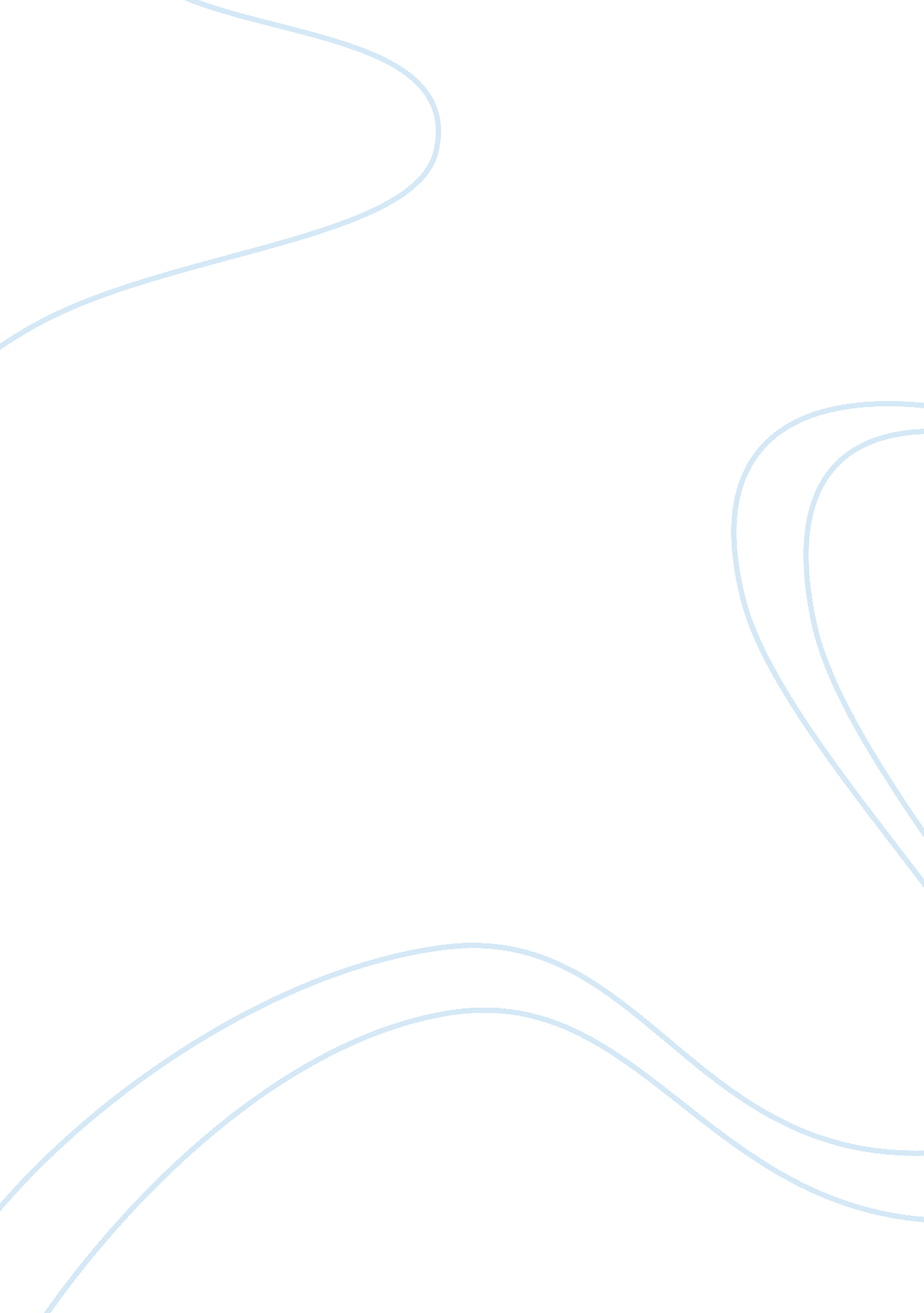 QuestionaireBusiness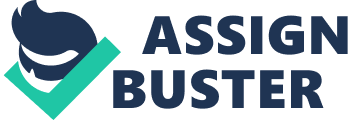 Topic: Questionnaire The global copper industry has been affected by challenges such as logistic issues, poor transport and depleting natural resource. The questionnaire was aimed at evaluating the responses from five workers from different companies on issues regarding the activities conducted in the company. Profitability of the company and challenges facing the company were also discussed. It is evident that all the company interviewed meets their objectives in mining and generates high returns from its activities. 
Some of the respondents identified weather condition and competitiveness in the market, logistic issues, communication, price fluctuations, and worker strikes as some of the challenges facing the copper industry. The operations that the companies involve in include mining and processing with some companies undertaking trading of the finished products. The respondents are also satisfied with the quality of the final products from copper companies. All the companies record a profit from their operations and elimination of the challenges would enable the copper companies to increase the profits (Jessop, 2002). 
None of the respondents feels that his company contributes effectively towards the international copper market. Two of the respondents strongly disagree that their companies have an impact on the copper industry. Transportation of the raw material and finished products is beneficial to all the companies. The most influential as voted by more than one respondent are road and sea transport. The least significant mode of transport is air transport with railway transport being crucial to one company. Private copper operates have a small effect on the global copper industry which can not be neglected when evaluating the challenges affecting the copper industry (Jessop, 2002). 
Bibliography 
Jessop, J. (2002). The copper industry. [S. l.], Woodhead Publ. 